Проект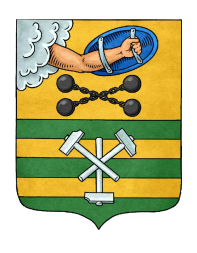 РЕСПУБЛИКА КАРЕЛИЯПЕТРОЗАВОДСКИЙ ГОРОДСКОЙ СОВЕТРЕШЕНИЕот ______________________№_____________О награждении Почетной грамотой Петрозаводского городского Совета коллектива Муниципального казенногоучреждения Петрозаводского городского округа «Муниципальный архив города Петрозаводска» В соответствии с пунктом 7 Положения «О Почетной грамоте Петрозаводского городского Совета», утвержденного Решением Петрозаводского городского Совета от 17.12.2002 № XXIV/XXX-400, на основании ходатайства Председателя Петрозаводского городского Совета, Петрозаводский городской СоветРЕШИЛ:Наградить Почетной грамотой Петрозаводского городского Совета коллектив Муниципального казенного учреждения Петрозаводского городского округа «Муниципальный архив города Петрозаводска» за сохранение и популяризацию истории развития местного самоуправления города Петрозаводска, ответственное и добросовестное обеспечение реализации  полномочий органов местного самоуправления Петрозаводского городского округа в сфере формирования и содержания муниципального архива, активную помощь в организации и проведении мероприятий, посвященных 100-летию деятельности Петрозаводского городского Совета.Председатель Петрозаводского городского Совета                                                 Г.П.БоднарчукПроект подготовлен депутатами Петрозаводского городского СоветаПояснительная записка к проекту решения«О награждении Почетной грамотой Петрозаводского городского Совета коллектива Муниципального казенного учреждения Петрозаводского городского округа «Муниципальный архив города Петрозаводска» 	Настоящий проект решения Петрозаводского городского Совета внесен на рассмотрение депутатов Петрозаводского городского Совета в соответствии с пунктом 7 Положения «О Почетной грамоте Петрозаводского городского Совета», утвержденного Решением Петрозаводского городского Совета от 17.12.2002 № XXIV/XXX-400, на основании ходатайства Председателя Петрозаводского городского Совета.ПредседательПетрозаводского городского Совета                                                                          Г.П.Боднарчуксессиясозыва